Szkoła Podstawowa nr 2 im. Mikołaja Kopernika w Nowym Targu  jest szkołą, w której od prawie stu lat (najpierw w budynku przy Placu J. Słowackiego, następnie przy Alei M. Kopernika) wszechstronnie kształci  się i wychowuje młode pokolenia nowotarżan.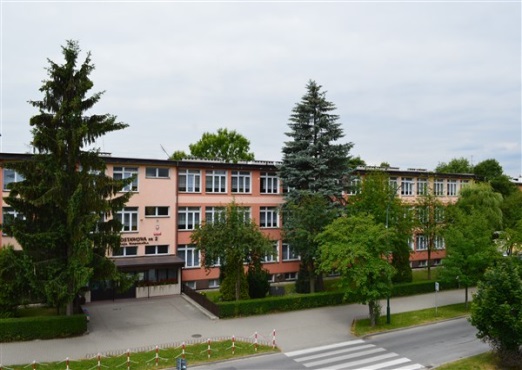 Od 1993 roku, systematycznie następuje jej ciągły rozwój i zmiany powodowane uwarunkowaniami społecznymi, kulturowymi, technologicznymi     i innowacyjnymi. Zmieniają się oczekiwania wobec szkoły i sposób pracy                   z dzieckiem. Szkoła musi wciąż poszukiwać nowych rozwiązań organizacyjnych, metod pracy, aby sprostać oczekiwaniom rodziców i uczniów. Współczesny świat niosący nowe rozwiązania w dziedzinie nauki, technologii, kultury wymusza od pedagogów i szkoły ciągłego doskonalenia wiedzy                       i umiejętności własnej oraz  profesjonalizmu w przekazywaniu jej uczniom. Świat  ciągle się przeobraża, lecz priorytety  w zakresie edukacji  muszą być budowane na stałych , solidnych fundamentach. Głównym celem szkoły musi pozostać wszechstronny rozwój  dziecka  w miejscu, gdzie czuje się bezpieczne.  Misja szkoły brzmi:„ Szkoła –  bezpiecznym miejscem, w którym dziecko czerpie radość z wszechstronnego rozwoju i czuje się cennym elementem społeczności szkolnej ” Doświadczenie życiowe pozwala stwierdzić, że człowiek najbardziej dba             o to za co czuje się odpowiedzialny, co jest jego własnością. Chcemy, aby dzieci czuły, że szkoła do której chodzą  jest ich szkołą, że nauczyciele są osobami na które mogą liczyć, którzy mają dla nich czas, zawsze doradzą , pomogą wskażą właściwą drogę, zaś miejsce w którym przebywają będzie  ładne jeśli wszyscy o nie zadbamy. Ważne jest uświadomienie młodym ludziom, że mają wpływ na swoją przyszłą karierę  i rozwój, ale  też muszą nauczyć się odpowiedzialności za swoje wybory i czyny. Ta wizja realizuje się  w szkole od kilku lat. Stała się  możliwa do wykonania, dzięki  dobrej współpracy nauczycieli, rodziców                   i dyrekcji. Tworząc koncepcję pracy i rozwoju  Szkoły Podstawowej nr 2 odnieśliśmy się się do dotychczasowej pracy, naszych priorytetów i planów na przyszłość oraz działań, które należy realizować lub nadal kontynuować ich realiację. Dotyczą one  różnych obszarów pracy szkoły  i  mają zmierzać do  podniesienia jakości świadczonych usług edukacyjno- wychowawczych. Fundamentalnym ogniwem szkoły są  nauczyciele  i pracownicy administracji              i obsługi. Zawsze powinni  być właściwie motywowani, wspierani, zapoznawani z zakresem obowiązków. Powinni  wiedzieć czego się od nich oczekuje                i otrzymywać  komunikat zwrotny, co robią dobrze a nad czym jeszcze muszą popracować. Ważną kwestią jest szacunek, zaufanie  i poczucie spełnienia                w realizacji swoich zadań. To głównie  nauczyciele – dorośli mają uczyć dzieci pracy zespołowej, więc sami muszą stać się jej mistrzami . Od nadania imienia szkole w 1967 roku uczniom towarzyszą słowa widniejące na tablicy pamiątkowej: „Przez wytrwały trud i naukę sięgnął w tajniki wszechświata , a postawą swa dał przykład potomnym” .Te słowa są inspiracją nie tylko  dla uczniów ale  i nauczycieli oraz dyrekcję. Szkoła Podstawowa  nr  2 im. M. Kopernika  ma być szkołą:Celem szkoły jest, aby absolwent po ukończeniu klasy VIIIposiadał następujące umiejętności i postawy:Znał swoje mocne i słabe strony i potrafił  maksymalnie wykorzystać swój potencjał umysłowy, twórczy i fizyczny .Potrafił zastosować w praktyce zdobytą wiedzę i umiejętności, nie bał się popełniania błędów i odnoszenia porażek oraz  dążył do osiągnięcia celów .Potrafił dokonać właściwych, społecznie akceptowanych wyborów.Umiał porozumiewać się z innymi w kulturalny sposób.Szanował dziedzictwo kulturowe.Znał i stosował normy kulturalnego zachowania.Był partnerem we wspólnej pracy.Dbał o swoje zdrowie i  o przyrodę.Dążył do osiągnięcia sukcesu i umiał się nim cieszyć.Był przygotowany do następnego etapu nauki.    Rozwój szkoły jest możliwy tylko dzięki zachowaniu równowagi                           w systematycznej  realizacji wszystkich wymagań państwa w stosunku do szkół i dokonywaniu ewaluacji wykonywanych zadań. Zamierzamy  nadal dokonywać systematycznej analizy pracy szkoły i realizacji własnych zadań dyrektora, wyciągać wnioski i wdrażać skuteczne rozwiązania. Jednakże do tego potrzebna jest dobra współpraca z każdym ogniwem szkoły oparta wzajemnym szacunku i  zrozumieniu.  Organizacja i zarządzanieDiagnoza osiągniętego  na  2017 rok stanu: Personel szkoły sprawnie współdziała w zakresie utrzymania jakości pracy               w Szkole Podstawowej nr 2 im. Mikołaja Kopernika w Nowym Targu. Ewaluacja częściowa przeprowadzona w  2015 roku pokazała, że działania prowadzone są we właściwym  kierunku i już teraz osiągamy wysokie wyniki     w wielu wymaganiach, co motywuje nas do dalszych zintensyfikowanych działań. Szkoła działa rytmicznie i systematycznie realizuje plan pracy. Nauczyciele realizują swoje zdania  i współpracują w zespołach powołanych przez dyrektora, dokonują ewaluacji swojej pracy. Kadra systematycznie podnosi swoje kwalifikacje. Wprowadzono i wdrożono procedury kontroli zarządczej i monitoruje się realizację zdań. Pozyskuje się środki pozabudżetowe na rzecz szkoły. Współpraca z   organizacjami  nadzoru i kontroli przebiega prawidłowo. Szkoła jest szeroko promowana w środowisku lokalnym. Podejmuje się współpracę z PPP, PPWSZ, Klubami sportowymi  i wieloma placówkami i organizacjami.Planowane do osiągnięcia standardy : Szkoła w której kadra działa zespołowo, poszerza wiedzę, wyciąga i wdraża wnioski, poszukuje nowych rozwiązań organizacyjnych i systemowych zmierzających do podniesienia poziomu jakości pracy szkoły i jakości świadczonych usług edukacyjnych. Zamierzenia zaplanowane do osiągnięcia będą zrealizowane dzięki następującym działaniom : kontynuowanie integracji podmiotów działających w szkole i rozdzielania  zadań zgodnie z kompetencjami pracowników,  dalsze motywowanie nauczycieli do prac w zespołach  nauczycielskich                i dokonywania ewaluacji pracy zgodnie ze zmianami uwarunkowanymi bieżącymi potrzebami szkoły,wypracowanie systemu wspierania działań wynikających z najnowszej wiedzy z zakresu pedagogiki, psychologii i nauk pokrewnych, tak by nauczyciele wykorzystywali je w praktyce i potrafili podać przykłady podejmowanych działań,motywowanie  nauczycieli do wdrażania innowacyjności  działań,motywowanie nauczycieli do prezentowania swojej wiedzy i doświadczeń przed szerokim forum odbiorców – wdrożenie projektu „ Szkoła dla rodzica-mini wykłady i ćwiczenia z różnych dziedzin wiedzy szkolnej”poszukiwanie sposobów na podwyższenie u nauczycieli znajomości IT                         i zastosowania jej w pracy szkoły,angażowanie instytucji zewnętrznych do pomocy szkole w zakresie udzielania  pomocy psychologiczno- pedagogicznej  uczniom i rozwijania uzdolnień i umiejętności uczniówPodnoszenie jakości kształcenia i efektów kształceniaDiagnoza osiągniętego stanu:  Systematyczna diagnoza potrzeb i możliwości uczniów pozwala na zaspokojenie ich indywidualnych potrzeb i umożliwia wykorzystanie potencjału uczniów  w przygotowaniu do konkursów przedmiotowych, tematycznych, artystycznych i zawodów sportowych. Szkoła wspomaga rozwój uczniów uwzględniając ich indywidualną sytuację, a oferowane zajęcia dodatkowe dostosowane są do potrzeb uczniów, ich zainteresowań i zdolności. Nauczyciele we współpracy z instytucjami prowadzą działania, które wspierają indywidualny rozwój uczniów i pomagają im przezwyciężać trudności edukacyjno-wychowawcze. Wnioski z analizy sprawdzianów zewnętrznych i ewaluacji wewnętrznej są wykorzystywane w planowaniu działań adekwatnie do potrzeb uczniów i szkoły. Nauczyciele wykorzystują zalecane sposoby i warunki realizacji podstawy programowej, co sprzyja kształtowaniu umiejętności kluczowych oraz osiąganiu przez uczniów indywidualnych sukcesów. W szkole działają klasy sportowe. Szkoła jest  liderem w zakresie sportowych rozgrywek szkół  w rywalizacji sportowej na szczeblu miejskim. Uczniowie osiągają wysokie wyniki nauczania. Na przestrzeni ostatnich pięciu lat wyniki sprawdzianu po klasie szóstej w zakresie języka polskiego i angielskiego osiągały stanin wyżej średni lub wysoki. Dwa lata temu wyniki z matematyki spadły do staninu niżej średni, lecz w kolejnym roku wzrosły do wyżej średni czyli o dwa punkty w skali staninowej. Sytuacja ta miała wiele niejednoznacznych  przyczyn.  Jednakże analizując wyniki poszczególnych uczniów osiągane podczas klasyfikacji śmiało można powiedzieć, że u 95% uczniów następuje właściwy przyrost wiedzy i umiejętności. Należy też zwrócić uwagę na to, że każdego roku   u około 20 % procent uczniów  diagnozuje się problemy edukacyjne, które mają wpływ na stopień przyswojenia wiedzy. Sytuacja  rodzinna u około 15% uczniów nie wpływa korzystnie na osiąganie założonych  celów edukacyjnych. Planowane do osiągnięcia standardy : Indywidualizuje się proces nauczania w stosunku do każdego ucznia. Organizacja procesów edukacyjnych umożliwia uczniom powiązanie różnych dziedzin wiedzy i jej wykorzystanie. Uczniowie mają wpływ na sposób organizowania i przebieg procesu uczenia się. Uczniowie uczą się od siebie nawzajem. Uczniowie czują się odpowiedzialni za własny rozwój.              W szkole lub placówce stosuje się nowatorskie rozwiązania służące rozwojowi uczniów.W celu osiągnięcia założonego standardu zamierzamy:kontynuować  działania mające na przeprowadzanie badania wyników nauczania na każdym etapie kształcenia i analizy osiągnięć oraz dokonywania porównań i analiz osiągnięć uczniów naszej szkoły w stosunku do wyników osiąganych przez daną populację w kraju i na świecie,podczas obserwacji zajęć będziemy zwracać  uwagę na zadania związane                     z indywidualizacją procesu kształcenia w stosunku do każdego dziecka oraz praktykowanie koncepcji Howarda Gardena - poszukiwania                                   i wykorzystywania posiadanych przez dzieci  inteligencji wielorakich ,kłaść nacisk na wymóg znajomości sytuacji domowej ucznia przez wszystkich uczących nie tylko wychowawcę,nadal wdrażać ocenianie kształtujące, wdrożyć w życie  projekt współpracy z Państwową Podhalańską Wyższą Szkołą zawodową, mający na celu ułatwienie uczniom wykorzystania w praktyce  umiejętności posługiwania się językiem angielskim, rozwijanie kompetencji matematycznych, artystycznych  oraz zdrowotnych                          i  społecznych,korzystać z możliwości pozyskania dodatkowych funduszy, grantów na realizacje w kolejnych latach projektów typu „Matematyczne podróże małe                    i duże”-podnoszących umiejętności uczniów w kompetencjach kluczowych ,podjąć kolejne próby pozyskania przy pomocy UM Nowy Targ funduszy europejskich na rozwój kompetencji matematyczno-przyrodniczych- poprzednio złożony w 2016 roku  wniosek został odrzucony ,  nadal stwarzać uczniom (nie tylko zdolnym) możliwość odniesienia sukcesu poprzez udział w różnorodnych konkursach i zawodach sportowych. Kontynuowanie działań wychowawczych i opiekuńczych szkołyDiagnoza osiągniętego stanu: Szkoła realizuje działania wychowawcze i profilaktyczne, które są każdego roku dostosowane do potrzeb uczniów i środowiska. Dokonuje się ewaluacji poziomu działań szkoły w zakresie zapewnienia uczniom bezpieczeństwa fizycznego                 i psychicznego. Uczy się dzieci relacji między wszystkimi członkami społeczności szkolnej opartych  na wzajemnym szacunku i zaufaniu. Zasady postępowania i współżycia w szkole są uzgodnione i na ogół przestrzegane przez uczniów, pracowników szkoły oraz rodziców. Prowadzone są liczne projekty profilaktyczne. Wdrażane są programy edukacyjne nastawione na wychowanie dzieci w szacunku do drugiego człowieka,  tradycji, religii, odmienności kulturowej i rasowej. Uczniowie z rodzin potrzebujących objęci są pomocą i wsparciem. Poszerzono ofertę opieki świetlicowej i zajęć pozalekcyjnych o liczne zajęcia sportowo rekreacyjne, turystyczne, harcerskie, artystyczne, językowe i informatyczne.Planowane do osiągnięcia standardy :  W szkole realizowane są działania  profilaktyczne obejmujące całą społeczność szkoły.  W szkole wspólnie z uczniami i rodzicami, analizuje się podejmowane działania wychowawczo-profilaktyczne, w tym mające na celu eliminowanie zagrożeń oraz wzmacnianie właściwych zachowań. W celu osiągnięcia założonego standardu zamierzamy:organizować szkolenia dla rodziców na temat bezpieczeństwa                          w Internecie i uzależnień dzieci i młodzieży,podjąć jeszcze ściślejszą współpracę z Radą Rodziców naszej szkoły                      i częściej zapraszać ją na spotkania zespołów nauczycielskich w celu omawiani  sytuacji szkolnej i poszukiwania wspólnych pomysłów na współpracę,częściej pozyskiwać opinie rodziców w wyniku ankietyzacji dotyczących różnorodnych problemów wychowawczych,w związku z przekształceniem szkoły w ośmioletnią wzmocnić czujność własną, wychowawców pedagoga i psychologa na mogące się pojawić              w szkole niepożądane sytuacje  problematyczne obserwowane do tej pory                   w gimnazjach,nadal  wykazywać czujność w związku niespokojną sytuacją społeczną na świecie,rozwijać działania na rzecz wolontariatu , nadal podejmować   działania w zakresie ochrony środowiska,wzorem lat ubiegłych współpracować z instytucjami miejskimi w zakresie uczestnictwa uczniów  w zajęciach na basenie, w MOK-u, galeriach, halach sportowych itp.,z uwagi na zauważalną słabnącą w naszej  szkole wiedzę na temat  kultury              i zwyczajów naszego regionu  zamierzamy wprowadzić dodatkowe zajęcia edukacyjne dla uczniów klas III, podczas których realizowany będzie  autorski program edukacji regionalnej „Poznaj własny skrawek świata”.Współpraca z rodzicami, środowiskiem lokalnym, instytucjami                             i organizacjamiDiagnoza osiągniętego stanu: Nauczyciele  i rodzice uczniów naszej szkoły współdziałają w organizacji                     i realizacji wielu zadań. W miarę możliwości spotykają się w celu omówienia istotnych dla współpracy spraw. Nauczyciele wraz z dyrekcją i rodzicami omawiają w zespołach sprawy wymagające interwencji z uwagi na swoją złożoność i wdrażają wspólne działania. Rodzice wychodzą z pomocą podczas licznie organizowanych w szkole imprez integrujących środowisko lokalne. Szkoła organizuje zajęcia otwarte dla rodziców i uczniów w klasach 0, I-III oraz tematyczne w starszych klasach.  Zdarzają się rodzice, którzy nie chcą podjąć współpracy ze szkołą w rozwiązywaniu problemów dziecka, co utrudnia pomoc danemu uczniowi. Szkoła organizuje imprezy o randze miejskiej. W szkole  organizowane są liczne konkursy  miejskie, powiatowe i wojewódzkie. Grono pedagogiczne  współpracuje z bardzo licznymi instytucjami w zakresie realizacji zadań na rzecz uczniów .Planowane do osiągnięcia standardy : Uczniowie inicjują i realizują różnorodne działania na rzecz rozwoju własnego, szkoły i społeczności lokalnej oraz angażują w nie inne osoby.  Współpraca szkoły lub placówki ze środowiskiem lokalnym korzystnie wpływa na rozwój uczniów  ich wzajemne relacje.W celu osiągnięcia założonego standardu zamierzamy:wspólnie z wychowawcami  wdrażać  mini projekty klasowe dotyczących mikro zmian w szkole  dających makro zmiany (już w obecnym roku podjęliśmy próbę wdrożenia tego typu projektu),budować zespół wolontariuszy w klasach starszych, kontynuować  współpracę z różnorodnymi instytucjami i organizacjami wspólnie z Radą Rodziców planować nowe imprezy integrujące środowisko lokalne m.in. w 2018 roku „Jubileusz stu- lecia powstania Szkoły Podstawowej nr 2”, imprezę plenerową dla osób starszych mieszkających                    w rejonie szkoły „Majowy piknik z piosenką biesiadną”- mający na celu wzmocnienie roli starszych osób w życiu dzieci, realizację Festiwalu zdrowia w celu podniesienia świadomości  wagi zdrowego stylu życia oraz kontynuować dotychczas trwające  imprezy,częściej organizować prelekcje i szkolenia dla rodziców,wspierać rodziny niewydolne wychowawczo,pozyskać rodziców  w celu prezentacji wykonywanych zawodów, aby łatwiej było uczniom wybrać dalsza drogę edukacji, tu nadal kontynuować współpracę  ze szkołami średnimi działającymi na terenie naszego miasta, wykazać jeszcze większą otwartość na uwagi  i propozycje rodziców .Baza szkołyDiagnoza osiągniętego stanu:W ciągu minionych pięciu lat w szkole została odremontowana większość pomieszczeń lekcyjnych wraz ze zmianą instalacji elektrycznej, korytarzy                    i sanitariatów oraz jadalnia, świetlica a także sala do ćwiczeń korekcyjnych                i szatnia. Wymieniono część powierzchni dachowej. Otoczenie szkoły wraz               z infrastrukturą sportowo-rekreacyjną jest systematycznie odnawiane                         i konserwowane. Ogólnie szkoła jest utrzymana w bardzo dobrym stopniu technicznym, co potwierdzają liczne kontrole zewnętrzne. Meble szkolne są dostosowane do bieżących potrzeb szkoły. Wyposażenie w pomoce dydaktyczne jest bogate zwłaszcza do  zajęć oddziału przedszkolnego oraz matematyki, przyrody,  języka angielskiego, wychowania fizycznego. W szkole jest 7 tablic interaktywnych , kilkanaście projektorów, sprzęt nagłaśniający  w 10 salach, dobrej jakości sprzęt komputerowy  w pracowni informatycznej oraz pracownia językowa. Biblioteka posiada bogaty księgozbiór. Odnowiono i doposażono gabinet higienistki szkolnej. Zakupiono kserokopiarkę do pokoju nauczycielskiego oraz meble do szatni dla uczniów klas pierwszych. Zakupiono nowy sztandar szkoły.Planowane do osiągnięcia standardy : Szkoła posiada innowacyjne rozwiązania technologiczne  w każdym pomieszczeniu  służącym do celów dydaktycznych. Wymieniona  cała instalacja elektryczna. Odremontowana sala gimnastyczna. Zakupione pomoce dydaktyczne służące nauce przedmiotów  w  klasach siódmych i ósmych.W celu osiągnięcia założonego standardu zamierzamy:poszukiwać oszczędności poprzez obniżenie kosztów utrzymania budynku,pozyskiwać sponsorów i darczyńców, m.in. współpraca ze stowarzyszeniami w celu pozyskania 1% podatku itp.,z uwagi na  będące na ukończeniu prace związane z dostosowaniem instalacji  do potrzeb wdrożenia dziennika elektronicznego doprowadzić do jego instalacji i uruchomienia w nowym roku szkolnym ,pozyskać środki finansowe na zakup niezbędnych pomocy dydaktycznych i wyposażenia, szczególnie pracowni chemicznej i fizycznej, następnie stworzyć mobilną pracownię internetową,systematycznie w miarę posiadanych funduszy systematycznie realizować  zaplanowane niezbędne remonty,zaplanować stworzenie ogrodu na potrzeby  rozwoju dzieci w zakresie nauk przyrodniczych,starać się o pozyskanie środków na modernizację monitoringu, gdyż wiele miejsc wokół szkoły jest ciągle niszczonych przez wandali .Promocja szkołyDiagnoza osiągniętego stanu: Szkoła jest znana w środowisku lokalnym z wielu działań, które organizuje tj.: imprez środowiskowych, akcji charytatywnych, projektów społecznych, konkursów. Informacje o nich są przekazywane za pomocą  na bieżąco uaktualnianej strony internetowej www.sp2.nowytarg.pl, portalu społecznościowego na Facebooku, strony UM, portali redakcyjnych Podhale 24, Podhale Region, TVP Podhale. Ponadto promujemy swoje działania wydając broszury, foldery i gazetkę szkolną. W szkole działa radiowęzeł przez, który dyrektor podczas wywiadówek informuje rodziców o sprawach związanych                z życiem szkoły. Szkoła prowadzi Kronikę szkolną. Uczniowie jeżdżą  na liczne wycieczki oraz bora udział w licznych projektach edukacyjnych. W ostatnich latach uczniowie mieli możliwość wyjazdu na wakacje na obozy cyrkowe do Niemiec.Planowane do osiągnięcia standardy : Szkoła posiada bardzo dobrą renomę w mieście zbudowaną na zapewnieniu uczniom bardzo dobrych warunków nauki i osiąganiu przez uczniów bardzo dobrych wyników w nauce i sporcie .W celu osiągnięcia założonego standardu zamierzamy:nadal współpracować nad realizacją zadań promocyjnych,dbać o bieżącą informację środowiska lokalnego o sukcesach uczniów               i realizowanych w szkole działań edukacyjnych i artystycznych oraz sportowych,pozyskiwać rodziców- wolontariuszy do współpracy w realizacji zajęć rozwijających uzdolnienia informatyczne, techniczne i artystyczne  uczniów,podjąć wspólnie z UM działania w celu reaktywacji wakacyjnych wyjazdów uczniów do miast partnerskich Nowego Targu, które są wspaniałą okazją do szlifowania uzdolnień językowych oraz rozwijania kompetencji społecznych,ułatwić absolwentom kontakt ze szkołą poprzez stworzenie linku dla absolwentów na stronie internetowej szkoły,kontynuować dotychczasowe zdania.      Wytyczona przez mnie koncepcja wymaga współpracy z gronem pedagogicznym w wytyczeniu zadań szczegółowych. Każde działanie powinno być dokładnie przeanalizowane  i zaplanowane, aby nie wprowadzało chaosu lecz było konstruktywne i przeobrażało szkołę w nowoczesną placówkę edukacyjną, do której uczniowie chcą chodzić  z przyjemnością. Myślę, że z pewnością wpłynie to  na rozwój szkoły. Wszystkie do tej pory wdrożone pod moim kierownictwem działania, miały korzystny wpływ na uczniów i stan szkoły. Zależy mi na tym, żeby Szkoła Podstawowa nr 2 im. M. Kopernika była miejscem, w którym podejmuje się wszelkich starań, aby jej absolwenci byli szczęśliwymi dobrze przygotowani do dalszej nauki i życia  w społeczeństwie - bo to jest w pracy  szkoły najważniejsze.Nowy Targ, 09.04.2017 rokKoncepcja pracy szkoły została opracowana w oparciu o: Ustawa o systemie oświaty z dnia 7 września 1991 r. (Dz. U. z 2016 r. poz. 1943, 1954, 1985 i 2169 oraz z 2017 Ustawa z dnia 14 grudnia 2016 r. – Przepisy wprowadzające ustawę – Prawo oświatowe Dz. U. z 2017 r. poz. 60), Ustawa z 14 grudnia 2016 r. – Prawo oświatowe ( Dz. U. z 2017 r. poz. 59). 3. Rozporządzenie Ministra Edukacji Narodowej z dnia 27 sierpnia 2015 r. w sprawie nadzoru pedagogicznego (Dz. U. z 2015 r. poz.1270).4. Rozporządzenie Ministra Edukacji Narodowej z dnia 14 lutego 2017 r. w sprawie podstawy programowej wychowania przedszkolnego oraz podstawy programowej kształcenia ogólnego dla szkoły podstawowej, w tym dla uczniów z niepełnosprawnością intelektualną w stopniu umiarkowanym lub znacznym, kształcenia ogólnego dla branżowej szkoły I stopnia, kształcenia ogólnego dla szkoły specjalnej przysposabiającej do pracy oraz kształcenia ogólnego dla szkoły policealnej (Dz. U. z 2017 r. poz.356).  5.  Kartę Nauczyciela z dn. 26 stycznia 1982r. (Dz. U. z 2016 r. poz. 1379 oraz z 2017 r.        poz. 60)6.  Strategia Rozwoju Miasta Nowy Targ na lata 2012-2020. 7.   Konwencję o prawach dziecka z dnia 20 listopada 1989r.( Dz. U. z.2013 r. poz. 677 )8.   Statut Szkoły Podstawowej Nr 2 w Nowym Targu. 9.   Program wychowawczy Szkoły Podstawowej nr 2 w Nowym Targu. 10.  Program profilaktyczny Szkoły Podstawowej nr 2 w Nowym Targu.Rozporządzenie Ministra Edukacji Narodowej z dnia 6 sierpnia 2015 r. w sprawie wymagań wobec szkół i placówek (Dz. U. 2015 r. poz. 1214).